УКРАЇНА     ЧЕРНІГІВСЬКА МІСЬКА РАДА    Р О З П О Р Я Д Ж Е Н Н Я11 травня 2016 року		      м. Чернігів				№ 157-рПро Дев’ятий міський фестиваль дитячої хорової творчості«Воскреслий Христос дарує радість дітям»Керуючись статтею 42 Закону України «Про місцеве самоврядування в Україні» та з метою розвитку духовності, активного впровадження народних традицій, звичаїв та обрядів: 	1. Провести 12 травня 2016 року Дев’ятий міський фестиваль дитячої хорової творчості «Воскреслий Христос дарує радість дітям» (далі – фестиваль).	2. Управлінню культури та туризму Чернігівської міської ради (Ткач Ю. В.) розробити та затвердити програму фестивалю. 	3. Управлінню охорони здоров’я Чернігівської міської ради (Кухар В. В.) забезпечити медичний супровід фестивалю.	4. Видатки на проведення фестивалю здійснити за рахунок бюджетних коштів, передбачених на фінансування заходів управління культури та туризму Чернігівської міської ради (Ткач Ю. В.) на 2016 рік, та спонсорських надходжень.	5. Прес-службі Чернігівської міської ради (Чусь Н. М.), комунальному підприємству «Телерадіоагенство «Новий Чернігів» Чернігівської міської ради (Капустян О. І.) забезпечити висвітлення заходів, пов’язаних з проведенням фестивалю.	6. Контроль за виконанням цього розпорядження покласти на заступника міського голови Ломаку О. А. Міський голова								В. А. Атрошенко 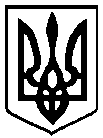 